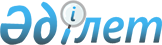 Приозерск қалалық мәслихатының 2014 жылғы 25 маусымдағы ХХХIV сессиясының № 34/238 "Әлеуметтік көмек көрсетудің, оның мөлшерлерін белгілеудің Приозерск қаласының мұқтаж азаматтардың жекелеген санаттарының тізбесін айқындаудың қағидаларын бекіту туралы" шешіміне өзгерістер мен толықтырулар енгізу туралы
					
			Күшін жойған
			
			
		
					Қарағанды облысы Приозерск қалалық мәслихатының 2021 жылғы 30 наурыздағы № 3/31 шешімі. Қарағанды облысының Әділет департаментінде 2021 жылғы 12 сәуірде № 6293 болып тіркелді. Күші жойылды - Қарағанды облысы Приозерск қалалық мәслихатының 2023 жылғы 22 желтоқсандағы № 12/74 шешімімен
      Ескерту. Күші жойылды - Қарағанды облысы Приозерск қалалық мәслихатының 22.12.2023 № 12/74 (оның алғашқы ресми жарияланған күнінен кейін күнтізбелік он күн өткен соң қолданысқа енгізіледі) шешімімен.
      Қазақстан Республикасының 2001 жылғы 23 қаңтардағы "Қазақстан Республикасындағы жергiлiктi мемлекеттiк басқару және өзін-өзі басқару туралы" Заңына сәйкес, Приозерск қалалық мәслихаты ШЕШІМ ЕТТI:
      1. Приозерск қалалық мәслихатының 2014 жылғы 25 маусымдағы ХХХIV сессиясының № 34/238 "Әлеуметтік көмек көрсетудің, оның мөлшерлерін белгілеудің Приозерск қаласының мұқтаж азаматтардың жекелеген санаттарының тізбесін айқындаудың қағидаларын бекіту туралы" (нормативтік құқықтық актілерді мемлекеттік тіркеу Тізілімінде № 2690 тіркелген, 2014 жылғы 25 шілдедегі № 30/363 "Приозерский вестник" газетінде, 2014 жылғы 29 шілдедегі "Әділет" ақпараттық-құқықтық жүйесінде жарияланған) шешіміне келесі өзгерістер енгізілсін:
      көрсетілген шешіммен бекітілген Әлеуметтік көмек көрсетудің, оның мөлшерлерін белгілеудің Приозерск қаласының мұқтаж азаматтарының жекелеген санаттарының тізбесін айқындаудың қағидаларында:
      2 тармақ келесі редакцияда баяндалсын:
      "2. Осы Қағидаларда пайдаланылатын негізгі терминдер мен ұғымдар:
      1) "Азаматтарға арналған үкімет" мемлекеттік корпорациясы (бұдан әрі–уәкілетті ұйым) – Қазақстан Республикасының заңнамасына сәйкес мемлекеттік қызметтерді, табиғи монополиялар субъектілерінің желілеріне қосуға арналған техникалық шарттарды беру жөніндегі қызметтерді және квазимемлекеттік сектор субъектілерінің қызметтерін көрсету, "бір терезе" қағидаты бойынша мемлекеттік қызметтерді, табиғи монополиялар субъектілерінің желілеріне қосуға арналған техникалық шарттарды беру жөніндегі қызметтерді, квазимемлекеттік сектор субъектілерінің қызметтерін көрсетуге өтініштер қабылдау және көрсетілетін қызметті алушыға олардың нәтижелерін беру жөніндегі жұмысты ұйымдастыру, сондай-ақ электрондық нысанда мемлекеттік қызметтер көрсетуді қамтамасыз ету үшін Қазақстан Республикасы Үкіметінің шешімі бойынша құрылған, жылжымайтын мүлікке құқықтарды оның орналасқан жері бойынша мемлекеттік тіркеуді жүзеге асыратын заңды тұлға;
      2) атаулы күндер – жалпыхалықтық тарихи, рухани, мәдени маңызы бар және Қазақстан Республикасы тарихының барысына ықпал еткен оқиғалар;
      3) арнайы комиссия – өмірде қиын жағдайдың туындауына байланысты әлеуметтік көмек көрсетуге үміткер адамның (отбасының) өтінішін қарау бойынша республикалық маңызы бар қала, астана, аудан (облыстық маңызы бар қала) әкімінің шешімімен құрылатын комиссия;
      4) ең төмен күнкөріс деңгейі – мөлшері бойынша облыстардағы республикалық маңызы бар қалалардағы, астанадағы статистика органдары есептейтін облыстардағы мөлшері бойынша ең төмен тұтыну себетінің құнына тең, бір адамға қажетті ең төмен ақшалай кіріс;
      5) мереке күндері – Қазақстан Республикасының ұлттық және мемлекеттік мереке күндері;
      6) отбасының (азаматтың) жан басына шаққандағы орташа табысы – отбасының жиынтық табысының айына отбасының әрбір мүшесіне келетін үлесі;
      7) орталық атқарушы орган – халықты әлеуметтік қорғау саласында мемлекеттік саясатты іске асыруды қамтамасыз ететін мемлекеттік орган;
      8) өмірдегі қиын жағдай – азаматтың тыныс-тіршілігін объективті түрде бұзатын, ол өз бетінше еңсере алмайтын ахуал;
      9) уәкілетті орган – жергілікті бюджет есебінен қаржыландырылатын, әлеуметтік көмек көрсетуді жүзеге асыратын республикалық маңызы бар қаланың, астананың, ауданның (облыстық маңызы бар қаланың), қаладағы ауданның халықты әлеуметтік қорғау саласындағы атқарушы органы;
      10) учаскелік комиссия – әлеуметтік көмек алуға өтініш білдірген адамдардың (отбасылардың) материалдық жағдайына тексеру жүргізу және қорытындылар дайындау үшін тиісті әкімшілік-аумақтық бірлік әкімдерінің шешімімен құрылатын комиссия;
      11) шекті шама – әлеуметтік көмектің бекітілген ең жоғары мөлшері.";
      4 тармақ келесі редакцияда баяндалсын:
      "4. "Қазақстан Республикасында мүгедектердi әлеуметтiк қорғау туралы" 2005 жылғы 13 сәуірдегі Қазақстан Республикасы Заңының 16-бабында және "Ардагерлер туралы" 2020 жылғы 6 мамырдағы Қазақстан Республикасы Заңының 10 бабының 2) тармақшасында, 11 бабының 2) тармақшасында, 12 бабының 2) тармақшасында және 13 бабының 2) тармақшасында көрсетілген адамдарға әлеуметтік көмек осы Қағидаларда көзделген тәртіппен көрсетіледі.";
      6 тармақ келесі редакцияда баяндалсын:
      "6. Әлеуметтік көмек көрсету үшін атаулы күндер мен мереке күндерінің тізбесі:
      1) 1-2 қаңтар – Жаңа жыл;
      2) 15 ақпан – Ауғанстан Демократиялық Республикасынан Кеңес әскерлерінің шектеулі контингентінің шы,арылған күні;
      3) 8 наурыз – Халықаралық әйелдер күні;
      4) 21-23 наурыз – Наурыз мейрамы;
      5) 7 мамыр – Отан қорғаушы күні;
      6) 9 мамыр – Жеңіс күні;
      7) 6 шілде – Астана күні;
      8) 30 тамыз – Қазақстан Республикасының Конституция күні;
      9) 1 желтоқсан – Қазақстан Республикасының Тұңғыш Президенті күні.";
      8 тармақ мынадай мазмұндағы 16-2) және 16-3) тармақшалармен толықтырылсын:
      "16-2) Ирактағы халықаралық бітімгершілік операцияға бітімгерлер ретінде қатысқан Қазақстан Республикасының әскери қызметшілері;
      16-3) Тәжікстан-Ауғанстан учаскесінде Тәуелсіз Мемлекеттер Достастығының шекарасын қорғауды күшейту жөніндегі мемлекетаралық шарттар мен келісімдерге сәйкес міндеттерін орындаған Қазақстан Республикасының әскери қызметшілері;"; 
      15 және 16 тармақтар келесі редакцияда баяндалсын:
      "15. Өмірде қиын жағдай туындаған кезде әлеуметтік көмек алу үшін өтініш беруші өзінің немесе отбасының атынан уәкілетті органға мынадай құжаттар:
      1) жеке басын куәландыратын құжатпен;
      2) адамның (отбасы мүшелерінің) табыстары туралы мәліметтермен;
      3) өмірде қиын жағдайдың туындағанын растайтын актімен және/немесе құжатпен қоса өтініш береді.
      Адамның (отбасы мүшелерінің) табысына қарамастан тағайындалатын әлеуметтік көмекті алу үшін адамның (отбасы мүшелерінің) табыстары туралы мәліметтер ұсынылмайды.
      16. Салыстырып тексеру үшін құжаттардың төлнұсқалары ұсынылады, содан кейін құжаттардың төлнұсқалары өтініш берушіге қайтарылады.";
      Әлеуметтік көмек көрсетудің, оның мөлшерлерін белгілеудің және Приозерск қаласының мұқтаж азаматтарының жекелеген санаттарының тізбесін айқындау қағидаларының 2 қосымшасы осы шешімге қосымшаға сәйкес жаңа редакцияда мазмұндалсын.
      2. Осы шешім алғашқы ресми жарияланған күнінен кейін күнтізбелік он күн өткен соң қолданысқа енгізіледі. Өмірде қиын жағдайдың туындауына байланысты адамның (отбасының) мұқтаждығын айқындауға арналған тексеру АКТІСІ
      20__ жылғы "____ "
      __________________
      (елді мекен)
      1. Өтініш берушінің тегі, аты, әкесінің аты (бар болса)
      __________________________________________________________________________
      2. Тұратын мекенжайы
      __________________________________________________________________________
      3. Орын алуына байланысты өтініш беруші әлеуметтік көмекке өтініш берген өмірдегі қиын жағдай
      _________________________________________________________________
      _________________________________________________________________________.
      4. Отбасы құрамы (отбасында нақты тұратындар есептеледі) ____ адам, оның ішінде:
      Еңбекке жарамды барлығы _________ адам.
      Жұмыспен қамту органдарында жұмыссыз ретінде тіркелгендері _______ адам.
      Балалардың саны: ______, олардың ішінен жоғары және орта оқу орындарында ақылы негізде оқитындар _______ адам, оқу құны жылына _______ теңге.
      Отбасында Ұлы Отан соғысы ардагерлерінің, Ұлы Отан соғысының ардагерлеріне теңестірілген адамдардың, басқа мемлекеттер аумағындағы ұрыс қимылдары ардагерлерінің, зейнеткерлердің, 80 жастан асқан қарт адамдардың, әлеуметтік маңызы бар аурулары бар адамдардың, мүгедектердің, мүгедек балалардың болуы (көрсету немесе өзге санатты қосу қажет)
      _________________________________________________________________________
      _________________________________________________________________________.
      5. Тұрмыс жағдайы (жатақхана, жалға алынған, жекешелендірілген тұрғын үй, қызметтік тұрғын үй, тұрғын үй кооперативі, жеке тұрғын үй немесе өзге көрсету қажет):
      _________________________________________________________________________.
      Тұрғын үйді ұстауға арналған шығыстар:
      __________________________________________________________________________
      _________________________________________________________________________.
      Отбасының табысы:
      6. Мыналардың:
      автокөлігінің болуы (маркасы, шығарылған жылы, құқық беретін құжат, оны пайдаланғаннан түскен мәлімделген табыс)
      _________________________________________________________________________
      ________________________________________________________________________.
      қазіргі уақытта өздері тұрып жатқаннан бөлек өзге тұрғын үйінің болуы (оны пайдаланғаннан түскен мәлімделген табыс)
      _________________________________________________________________________
      _________________________________________________________________________.
      7. Бұрын алған көмегі туралы мәліметтер (нысаны, сомасы, көзі):
      __________________________________________________________________________
      __________________________________________________________________________
      _________________________________________________________________________
      _________________________________________________________________________.
      8. Отбасының өзге де табыстары (нысаны, сомасы, көзі): _________________________
      __________________________________________________________________________
      _________________________________________________________________________
      _________________________________________________________________________.
      9. Балалардың мектеп керек-жарағымен, киіммен, аяқ киіммен қамтамасыз етілуі:
      __________________________________________________________________________
      10. Тұратын жерінің санитариялық-эпидемиологиялық жағдайы:
      __________________________________________________________________________
      Комиссия төрағасы: ______________ ________________
      Комиссия мүшелері: _______________ _________________
      _______________ __________________
      _______________ ___________________
      _______________ ___________________
      (қолдары) (тегі, аты, әкесінің аты)
      Жасалған актімен таныстым: _________________________________________________
      Өтініш берушінің тегі, аты, әкесінің аты (бар болса) және қолы
      __________________________________________________________________________
      Тексеру жүргізілуден бас тартқан _____________________________________________
      Өтініш берушінің (немесе отбасы мүшелерінің бірінің) тегі, аты, әкесінің аты (бар болса) және қолы
      __________________________________________________________________________
       (өтініш беруші тексеру жүргізуден бас тартқан жағдайда толтырылады)
      Күні _______
					© 2012. Қазақстан Республикасы Әділет министрлігінің «Қазақстан Республикасының Заңнама және құқықтық ақпарат институты» ШЖҚ РМК
				
      Сессия төрағасы

С. Попченко

      Қалалық мәслихат хатшысы

Б. Сарсембеков
Приозерск қалалық
мәслихатының
2021 жылғы 30
наурыздағы
№ 3/31
шешіміне қосымша2014 жылғы 25 маусымдағы
ХХХIV сессиясының № 34/238
"Әлеуметтік көмек көрсетудің,
оның мөлшерлерін белгілеудің
Приозерск қаласының мұқтаж
азаматтардың жекелеген
санаттарының тізбесін
айқындаудың қағидаларына
2 қосымша
Р/с№
Тегі, аты, әкесінің аты(бар болса)
Туған күні
Өтініш берушіге туыстық қатынасы
Жұмыспен қамтылуы (жұмыс, оқу орны)
Жұмыспен қамтылмау себебі
Қоғамдық жұмыстарға қатысуы, кәсіптік даярлығы (қайта даярлау, біліктілігін арттыру) немесе жұмыспен қамтудың белсенді шараларына қатысуы туралы мәліметтер
Өмірдегі қиын жағдай
1
2
3
4
5
6
7
8
Р/с №
Табысы бар отбасы мүшелерінің (оның ішінде өтініш берушінің тегі, аты, әкесінің аты (бар болса)
Табыс түрі
Өткен тоқсандағы табыс сомасы (теңге)
Өткен тоқсандағы табыс сомасы (теңге)
Жеке қосалқы шаруашылық (ауладағы учаске, малы және құсы), саяжай және жер учаскесі (жер үлесі) туралы мәліметтер
Р/с №
Табысы бар отбасы мүшелерінің (оның ішінде өтініш берушінің тегі, аты, әкесінің аты (бар болса)
Табыс түрі
тоқсанға
орта есеппен айына
Жеке қосалқы шаруашылық (ауладағы учаске, малы және құсы), саяжай және жер учаскесі (жер үлесі) туралы мәліметтер
1
2
3
4
5
6